Third Party Cyber Liability EndorsementEndorsement to the terms and conditions of certificate of entry: xxxxAll words in bold text in this Endorsement shall have the meaning given to them in the Endorsement Definitions section below. Senior Member:   Member LtdEndorsement	 You are insured for your liability to third parties and costs resulting from the Unauthorised Use of:Risk insured:          Your Computer Network to damage, alter, misappropriate, misuse or destroy the Data or 
 Software of a third party (including but not limited to the transmission of malicious  
 Software).
Your Computer Network to transmit a communication intended to obtain money, data or
confidential information from a third party by misrepresentation (including but not limited to    phishing or pharming)Your Computer Network to delay, deny, prevent or disrupt the provision of the insured services shown in your certificate of entry.Endorsement 	  i)  Damage to hardware or other physical property.Exclusions:                                ii) Damage to your own Computer Network or Data including costs incurred in remedying the same. 
iii) Claim resulting from the failure or disruption of power, utilities, telecommunications and
other services external to your Computer Network and outside your control.EndorsementQualifications:	i) You are insured if the Unauthorised Use arises from Dishonest, Intentional or Reckless conduct by your employees other than by a Controller. The definition of Controller in Rule 42 shall additionally include senior IT manager.	ii) The cover provided under Rule 2 (d) loss of or damage to documents or computer records is not removed or amended by this endorsement.iii) The provisions of “Rule 3 Exclusions and qualifications applicable to Rule 2” will apply to this Endorsement
         EndorsementLimit of liability:		USD 500,000 each account year and USD 1,000,000 in total each account yearEndorsementDeductible:		USD xxxEndorsement
Period:		    	xxxxx	EndorsementPrice:  	     		xxxxEndorsement Definitions:		Computer Network Computers operated by you  in connection with the provision of the insured services shown in your certificate of entry along with any software and peripheral devices that are necessary to make the Computers function including servers, networking equipment and data storage devices.Computers
Programmable machines used to run software and process data.DataInformation held in machine readable form.SoftwareA set of instructions that make Computers function including operating systems and applications.Unauthorised Use Access to, or use of, your Computer Network without your permission. Access includes the interception of any function of your Computer Network.All other terms and conditions as detailed in the original certificate of entry and any subsequent endorsements remain unchanged.International Transport Intermediaries Club Ltd90 Fenchurch StreetLondon EC3M 4STTel: 020-7338-0150 Fax: 020-7338-0151Email: ITIC@thomasmiller.comWebsite: www.ITIC-insure.com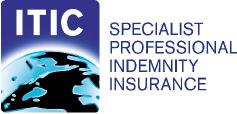 